Hierbij bied ik u, mede namens de Minister van Infrastructuur en Waterstaat de nota naar aanleiding van het nader verslag inzake het bovenvermelde voorstel alsmede een nota van wijziging aan.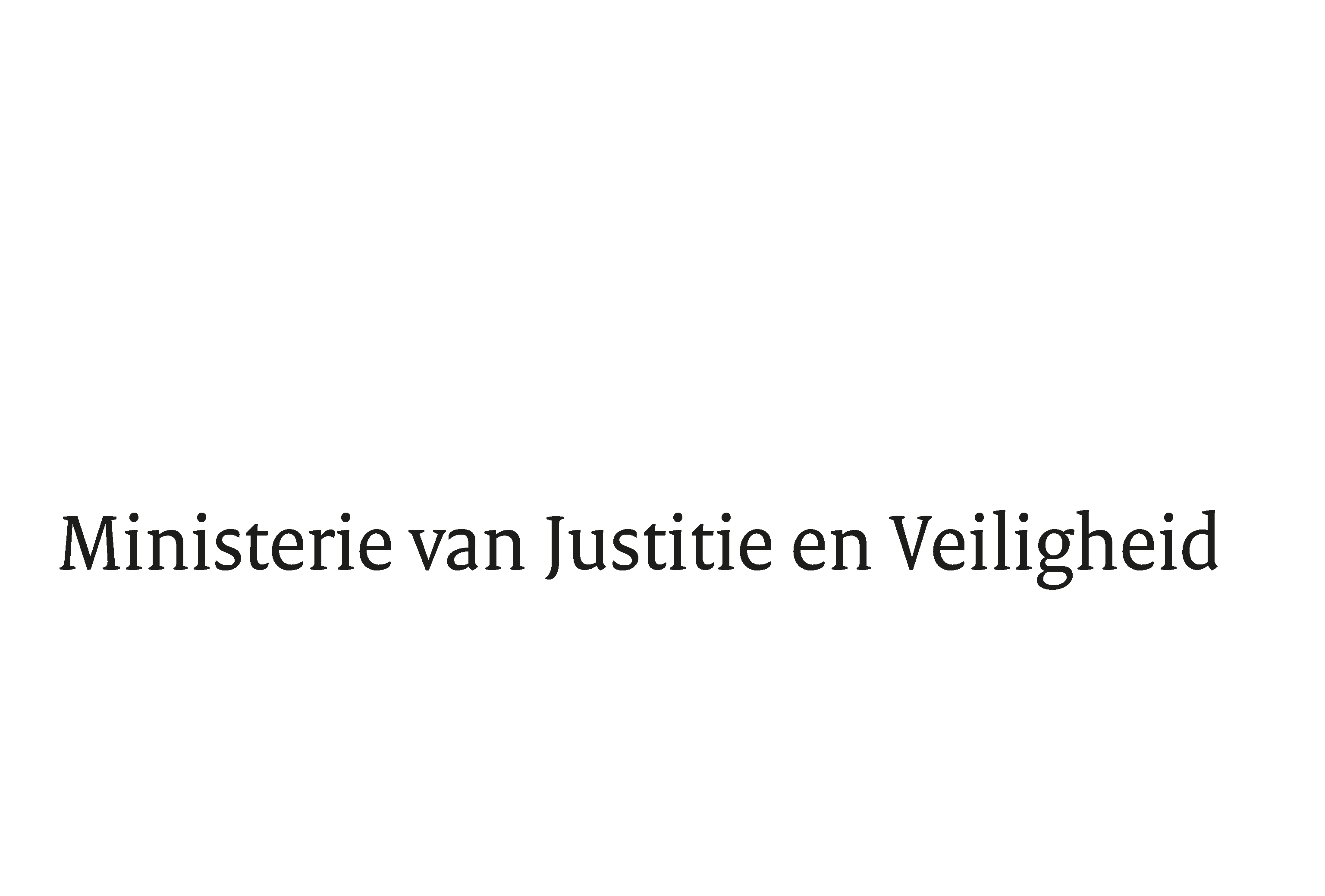 > Retouradres Postbus 20301 2500 EH  Den Haag> Retouradres Postbus 20301 2500 EH  Den HaagAan de Voorzitter van de Tweede Kamer der Staten-GeneraalPostbus 20018 2500 EA  DEN HAAGAan de Voorzitter van de Tweede Kamer der Staten-GeneraalPostbus 20018 2500 EA  DEN HAAGDatum5 december 2017OnderwerpWijziging van de Luchtvaartwet met het oog op de aanwijzing van luchtvaartterreinen waarvan gebruikt dient te worden gemaakt voor de landing van vluchten die een sterk verhoogd risico vormen om te worden gebruikt voor drugssmokkelDirectie Wetgeving en Juridische ZakenStaats-en bestuursrechtTurfmarkt 1472511 DP  Den HaagPostbus 203012500 EH  Den Haagwww.rijksoverheid.nl/jenvOns kenmerk2165450Bij beantwoording de datum en ons kenmerk vermelden. Wilt u slechts één zaak in uw brief behandelen.Ferd 